Администрация Осинниковского городского округа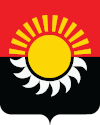 Отчет об исполнении муниципальных программОсинниковского городского округа за  2019 год Осинниковский городской округ 2020Отчет об исполнении муниципальных программОсинниковского городского округа за 2019 год Программы сформированы по отраслевому принципу в соответствии с Перечнем муниципальных программ, утвержденным постановлением администрации Осинниковского  городского округа от 21.09.2017 года № 688–п «Об утверждении перечня муниципальных программ муниципального образования - Осинниковский городской округ». Муниципальные программы сформированы в соответствии с постановлением администрации Осинниковского городского округа от 25.01.2017 года № 46-п «Об утверждении положения о муниципальных программах Осинниковского городского округа» (с изменениями). В 2019 году на территории Осинниковского городского округа реализовывалось 15 муниципальных программ. Расходы в рамках муниципальных программ исполнены в объеме 1899917,1 тыс. рублей, Мероприятия муниципальных программ финансировались в рамках областных, федеральных и государственных программ. Отчет об исполнении муниципальных программ Осинниковского городского округа за 2019 год  включает в себя:Отчет об использовании ассигнований бюджета Осинниковского городского округа на реализацию муниципальных программ за 2019 год -приложение 1 к настоящему отчету.Отчет о достижении целевых показателей индикаторов муниципальных программ за 2019 год – Приложение 2 к настоящему отчету.Пояснительную записку о расходовании средств бюджета городского округа и конкретные результаты в рамках реализации мероприятий муниципальных программ:Пояснительная записку о расходовании средств бюджета Осинниковского городского округа и конкретные результаты в рамках реализации мероприятий муниципальных программ:Муниципальная программа «Антитеррор в Осинниковском городском округе» Исполнение программы составило 100 процентов от утвержденного плана. Расходы осуществлялись в рамках мероприятия, направленного на укрепление технической оснащенности объектов особой важности, повышенной опасности, жизнеобеспечения и мест массового пребывания граждан, а именно на оплату услуг по охране здания и гаражей администрации города и составили 1321,3 тыс. рублей. Муниципальная программа «Борьба с преступностью, профилактика правонарушений и обеспечение безопасности дорожного движения в Осинниковском городском округе»Программа исполнена на 86,1 % от утвержденного плана или 1397,4 тыс. рублей. Расходы в рамках мероприятий направленных на осуществление мер по повышению безопасности дорожного движения составили 1072,0 тыс. рублей, на осуществление мер антинаркотической направленности – 179,5 тыс. рублей, охраны общественного порядка – 145,9 тыс. рублей из них 9,2 тыс. рублей  - страхование членов народных дружин, 136,7 тыс. рублей – субсидия в рамках заключенного соглашения казачьему обществу. Муниципальная программа «Развитие и поддержка малого и среднего предпринимательства в муниципальном образовании – Осинниковский городской округ»  Исполнение программы составило 100% в сумме 15235,9 тыс. рублей.  В рамках регионального проекта "Акселерация субъектов малого и среднего предпринимательства" – 15011,5 тыс. рублей, из них на возмещение затрат субъектам малого и среднего предпринимательства, являющихся предприятиями социального бизнеса – 12275,6 тыс. рублей и на возмещение затрат субъектам малого и среднего предпринимательства, занимающихся производственной деятельностью и (или) осуществляющих деятельность в сфере проката спортивного оборудования и инвентаря – 2735,9 тыс. рублей. В рамках мероприятия «популяризация предпринимательской деятельности» (разработка макетов, полиграфия,  участие в выставке «Уголь России и Майнинг», обучение по программе «Азбука предпринимателей») - 224,4 тыс. рублей.Муниципальная программа «Поддержка и развитие СМИ»  Процент исполнения данной программы за отчетный период составил 98,2%, что в денежном выражении –9929,5 тыс. рублей. На обеспечение деятельности телерадиокомпании для оказания муниципальных услуг в сфере информирования населения и приобретение контента телевизионного вещания направлено 7648,4 тыс. рублей, на оплату расходов за оказанные услуги  по печати – 1290,5 тыс. рублей, на финансирование расходов, связанных с проведением ликвидации, расчетами с кредиторами  АУ «Редакция газеты «Время и жизнь» - 990,6 тыс. рублей.Муниципальная программа «Развитие системы образования Осинниковского городского округа»На реализацию данной муниципальной программы направлено 902 601,1 тыс. рублей, из них средства федерального и областного бюджетов составили 622 773,6 тыс. рублей, местного – 279 827,5 тыс. рублей. Процент исполнения за отчетный период составил  93,8%.Реализация программы осуществлялась в рамках четырех подпрограмм, в том числе:Развитие дошкольного, общего образования и дополнительного образования детей Всего по данной подпрограмме израсходовано 835 499,1 тыс. рублей, что составляет 92,6 % от общей суммы расходов по программе, из них средства областного бюджета  составили 592 167,3  тыс. рублей, местного бюджета – 243 331,8 тыс. рублей.  Расходы  в объеме 680 220,1 тыс. рублей или  81,4 %  от общих расходов по подпрограмме направлены на текущее содержание дошкольных, общеобразовательных, образовательных учреждений и учреждений дополнительного образования детей, в том числе на оплату труда работников данных учреждений. Кроме этого 2136,9 тыс. рублей направлены на оплату  экспертизы проектной документации, изготовление рабочей проектной документации, а так же проведение проверки достоверности определения сметной стоимости объекта (строительство МАДОУ "Детский сад № 55"); 148956,5 тыс. рублей направлены на оплату расходов, связанных с проведением капитального ремонта МБОУ «СОШ №16», из них средства субсидии из областного бюджета – 135558,9 тыс. рублей; проведена вакцинопрофилактика работников учреждений образования – 300,0 тыс. рублей. Расходы на организацию отдыха детей составили 3224,8 тыс. рублей, в том числе средства субсидии из областного бюджета – 2698 тыс. рублей, остальные 660,8 тыс. рублей направлены на участие и проведение различных мероприятий в области образовательной деятельности.Социальные гарантии в системе образования- расходы направлены на меры социальной поддержки в соответствии с федеральными и областными законами, нормативными актами городского округа. В целом по данной подпрограмме исполнение составило 30 237,7 тыс. рублей, в общем объеме расходов по муниципальной программе занимает 3,4 %, средства федерального и областного бюджета – 28 346 тыс. рублей, местного – 1 891,1 тыс. рублей. Средства местного бюджета направлены на: социальную поддержку семей, взявших на воспитание детей – сирот и детей, оставшихся без попечения родителей, поддержку отдельных категорий граждан в виде одноразового горячего питания в общеобразовательных учреждениях.В том числе расходы в рамках регионального проекта «Финансовая поддержка семей при рождении детей» национального проекта «Демография» составили 3519,3 тыс. рублей (Меры социальной поддержки многодетных семей в соответствии с Законом Кемеровской области от 14 ноября 2005 года № 123-ОЗ «О мерах социальной поддержки многодетных семей в Кемеровской области»).Реализация муниципальной политикиПроизведены расходы на содержание и обеспечение деятельности Управления образования администрации Осинниковского городского округа в размере 36864,3 тыс. рублей, в том числе за счет средств субвенции из областного бюджета на организацию и осуществление деятельности по опеке и попечительству, осуществление контроля за использованием и сохранностью жилых помещений, нанимателями или членами семей нанимателей по договорам социального найма либо собственниками которых являются дети-сироты и дети, оставшиеся без попечения родителей, за обеспечением надлежащего санитарного и технического состояния жилых помещений, а так же осуществление контроля и распоряжением ими 2259,7 тыс. рублей. На оплату труда и начисления направлено 33613,8 тыс. рублей или 91,2  процента от всех расходов по подпрограмме. Муниципальная программа «Развитие культуры Осинниковского городского округа»Программа исполнена на 99,2 % от утвержденного плана в объеме 164 190,6 тыс. рублей в рамках мероприятий направленных на:- обеспечение деятельности учреждений культуры расходы составили 156212,5 тыс.рублей;- организацию и проведение городских мероприятий -  3 245,3 тыс. рублей;- организацию, проведение и участие в международных проектах, фестивалях и конкурсах (всероссийских, региональных, областных, городских), областных мастер-классах, семинарах и конгрессах  - 165,6 тыс. рублей (проведение V Всероссийского конкурса исполнителей на народных инструментах имени М.А. Матренина, проведение регионального фестиваля-конкурса солдатской песни "Виктория" и др.);- развитие и пополнение материально – технической базы – 120,0 тыс. рублей;- ремонт зданий и помещений учреждений управления культуры -19,8 тыс. рублей (экспертиза сметной стоимости по объекту МБУК ДК "Октябрь);- создание условий для сохранения и развития культуры всех наций и народностей – 122,8 тыс. рублей;- ежемесячные выплаты стимулирующего характера работникам муниципальных библиотек, музеев и культурно – досуговых учреждений за счет средств субсидии из областного бюджета составили 3448,1 тыс. рублей;- социальную поддержку работников образовательных организаций и участников образовательного процесса 856,5 тыс. рублей.Муниципальная программа "Управление муниципальным имуществом и земельными участкамиОсинниковского городского округа"На реализацию данной муниципальной программы направлено 15 499,8  тыс. рублей. Процент исполнения за отчетный период  составил 99,3%.Расходы на содержание и обеспечение деятельности МКУ КУМИ  составило 9350,1 тыс. рублей или 60,3% из общего объема расходов по программе. Расходы на оплату труда составляют 8 389,5 тыс. рублей или 89,7% от расходов на содержание и обеспечение деятельности МКУ КУМИ.           В рамках мероприятия: - «содержание и обслуживание казны муниципального образования» исполнение по расходам составило  1326,3 тыс. рублей, средства направлены на уплату транспортного налога, страхование имущества (машины, мост), содержание, оценку имущества и земель казны; - «приобретение муниципальной собственности» расходы исполнены в объеме 2294,3 тыс. рублей, из них 642,1 тыс. рублей – приобретен автомобиль Нива-Шевроле для МКУ «Управление по защите населения и территории»,  1637,7 тыс. рублей – услуги по доставке 4-х трамвайных вагонов; - «проведение государственного кадастрового учета земельных участков (подготовка кадастровых планов по разграничению земельных участков территории Осинниковского городского округа) – 845,2 тыс. рублей, 1683,9 тыс. рублей направлено на ремонт кровли МП «Осинниковские бани».Муниципальная программа "Социальная поддержка населения Осинниковского городского округа"На реализацию данной муниципальной программы направлено 394713,4 тыс. рублей, из них средства федерального и областного бюджетов составили 386 131,3  тыс. рублей, местного – 8 582,1 тыс. рублей. Процент исполнения за отчетный период  составил 99,5 процента.Реализация программы осуществлялась в рамках четырех подпрограмм, в том числе:подпрограмма "Реализация мер социальной поддержки отдельных категорий граждан" Исполнение составило 280 683,9 тыс. рублей за счет всех источников бюджетов и занимает в общем объеме расходов программы 71,1 %.  Расходы направлены на меры  социальной поддержки в соответствии с федеральными и областными законами, нормативными актами городского округа. Расходы местного бюджета исполнены в размере 6897,2 тыс. рублей,  направлены на: пенсии за выслугу лицам, замещавшим муниципальные должности и должности муниципальной службы (46 получателей), денежную выплату гражданам имеющим почетное звание "Почетный гражданин г.Осинники" (8 человек), компенсацию расходов по оплате жилого помещения и коммунальных услуг отдельным категориям граждан, социальную поддержку ветеранов боевых действий. В том числе расходы в рамках регионального проекта «Финансовая поддержка семей при рождении детей» национального проекта «Демография» составили 42552,9 тыс. рублей:- Меры социальной поддержки многодетных семей в соответствии с Законом Кемеровской области от 14 ноября 2005 года № 123-ОЗ «О мерах социальной поддержки многодетных семей в Кемеровской области» - 8148,8 тыс. рублей;- Осуществление ежемесячной денежной выплаты, назначаемой в случае рождения третьего ребенка или последующих детей до достижения ребенком возраста трех лет – 19712,4 тыс. рублей;- Осуществление ежемесячной выплаты в связи с рождением (усыновлением) первого ребенка – 11049,7 тыс. рублей;- Дополнительная мера социальной поддержки семей, имеющих детей, в соответствии с Законом Кемеровской области от 25 апреля 2011 года № 51-ОЗ «О дополнительной мере социальной поддержки семей, имеющих детей» - 3642,0 тыс. рублей.подпрограмма "Развитие социального обслуживания населения"Расходы осуществлялись за счет средств субвенций из областного бюджета на обеспечение деятельности учреждений социального обслуживания граждан пожилого возраста, инвалидов и других категорий граждан, находящихся в трудной жизненной ситуации, специализированных учреждений для несовершеннолетних, нуждающихся в социальной реабилитации, иных учреждений и служб, предоставляющих социальные услуги несовершеннолетним и их семьям и составили  93 168,7 тыс. рублей.     подпрограмма "Повышение эффективности управления системой социальной поддержки и социального обслуживания"Отражены расходы в части содержания органов местного управления в области социальной политики 19250,9 тыс.рублей, выплата единовременного поощрения в связи с выходом на пенсию муниципального служащего – 75,0 тыс.рублей.  подпрограмма "Реализация дополнительных мероприятий, направленных на повышение качества жизни населения"Исполнение подпрограммы составило 1 609,9 тыс. рублей и осуществлялось за счет средств местного бюджета в рамках следующих мероприятий:- расходы на реализацию мероприятий по социальной поддержки населения 1166,1 тыс. рублей;- расходы на реализацию мероприятий по социальной защите и реабилитации участников боевых действий, пострадавших в ходе локальных войн и вооруженных конфликтах"  14,6 тыс. рублей;- содержание Осинниковского городского отделения Всероссийской общественной организации ветеранов (пенсионеров) войны, труда, Вооруженных сил и правоохранительных органов – 395,4 тыс. рублей;- оказание материальной помощи в страховании имущества гражданам, проживающим в зоне подтопления – 20,7 тыс. рублей- расходы на реализацию мероприятий направленных на профилактику безнадзорности правонарушений несовершеннолетних – 13,1 тыс. рублей.Муниципальная программа "Физическая культура, спорт и молодежная политика"Исполнение программы составило 41 966,0 тыс. рублей от утвержденного плана 99,2%. Реализация программы осуществлялась в рамках двух подпрограмм: физическая культура и спорт, молодежная политика. Исполнение по первой подпрограмме составило 41401,1 тыс. рублей, на содержание учреждений физической культуры и спорта направлено 40391,2 тыс. рублей из них фонд оплаты труда составил 32224,0 тыс. рублей ил 79,8% от общего объема на содержание, на организацию и проведение спортивных мероприятий, развитие физической культуры и спорта – 1009,9 тыс. рублей. По второй подпрограмме в рамках мероприятий, связанных с организацией досуга подростков и молодежи, развития волонтерского движения, воспитания гражданственности и патриотизма израсходовано 292,8 тыс. рублей (участие делегации молодежи Осинниковского городского округа  в Областном интенсиве для школьников «Завод», оказание волонтерской помощи населению в подключении ТВ приставок и др.), трудоустройство молодежи  - 272,1 тыс. рублей, из них средства субсидии из областного бюджета – 238,7 тыс. рублей.Муниципальная программа «Охрана окружающей среды Осинниковского городского округа».Исполнение программы составило 396,0 тыс. рублей или 100% от плана, средства направлены на аккарицидную обработку городского парка и на благоустройство мест захоронений.Муниципальная программа "Национальная экономика, жилищно-коммунальное и дорожное хозяйство, энергосбережение и повышение энергоэффективности Осинниковского городского округа".     Программа от утвержденного плана выполнена на 96,5 % в объеме 262 026,9 тыс. рублей, в том числе по следующим шести подпрограммам:1. подпрограмма «Модернизация объектов водоснабжения и водоотведения 6269,5  тыс. рублей, в т.ч. областной бюджет – 4826,9 тыс. рублей (экспертиза сметной стоимости, капитальный ремонт крыши НФС Водозабора № 1, материалы и оборудование для объектов водоснабжения);2. подпрограмма "Энергосбережение и повышение энергоэффективности" 8632,0 тыс. рублей, в т.ч. областной бюджет – 3923,1 тыс. рублей (экспертиза сметной стоимости, приобретение дорожных плит, теплотрассных лотков, актуализация схемы теплоснабжения МО ОГО, материалы и оборудование для объектов теплоснабжения, оплата исполнительного документа ООО «Базис-А» - 2973,6 тыс. рублей);3. подпрограмма «Благоустройство» 28541,7  тыс. рублей, в том числе оплата расходов за уличное освещение 5405,9  тыс. рублей, за оказанные услуги по отлову безнадзорных животных 525,0  тыс. рублей, содержание объектов внешнего благоустройства  – 20033,4  тыс. рублей, из них приобретение мусорных контейнеров 1711,5 тыс. рублей (40 штук), в рамках реализации проектов инициативного бюджетирования "Твой Кузбасс - твоя инициатива" - выполнены работы по благоустройству зоны отдыха "Музей военной техники" – 2577,4 тыс. рублей.4. подпрограмма "Дорожное хозяйство" 86602,1  тыс. рублей, в том числе на ремонт (капитальный ремонт) и   содержание автомобильных дорог общего пользования местного значения, экспертизу сметной стоимости и оплату за осуществление технического надзора направлено  85902,1 тыс. рублей, из них средства областного бюджета составляют 40000,0 тыс. рублей, 700 тыс. рублей направлены на оплату выполненных работ по  разработке программы комплексной схемы организации дорожного движения и программы комплексного развития транспортной инфраструктуры;5. подпрограмма "Субсидии юридическим лицам (кроме некоммерческих организаций), индивидуальным предпринимателям, физическим лицам" 127643,9 тыс. рублей, в том числе возмещение недополученных доходов (затрат):  за услуги водоснабжения и водоотведения, теплоснабжения – 90138,9  тыс. рублей,  по управлению специализированным жилым фондом (маневренный фонд)  (ул. Ленина58, пос. Тайжина ул. Дорожная -4) – 1004,3 тыс. рублей, организации, предоставляющей населению бытовые услуги по помывке населения– 3137,1 тыс. рублей, предприятию, оказывающему услуги по перевозке населения городским электротранспортом– 23403,6 тыс. рублей, по доставке и реализации населению твердого топлива – 9960,0 тыс. рублей,  6. подпрограмма "Реализация государственной (муниципальной) политики" 2899,7  тыс. рублей. Отражены расходы на содержание МКУ  Жилищно – коммунальное управление;7. подпрограмма "Жилищное хозяйство"1438,0 тыс. рублей (обеспечение мероприятий по капитальному ремонту в многоквартирных домах в части муниципального жилищного фонда).Муниципальная программа "Жилище на территории Осинниковского городского округа"              Расходы по программе составили 61590,5 тыс. рублей, в том числе в рамках регионального проекта «Обеспечение устойчивого сокращения непригодного для проживания жилищного фонда» национального проекта «Жилье и городская среда» 11836,6 тыс. рублей. Средства в объеме 49753,9 тыс. рублей распределены следующим образом: - направлены на выплату денежной компенсации и на приобретение жилья по решению судебных органов в сумме 3051,5 тыс. рублей; - за счет средств иного межбюджетного трансферта в сумме 9284,4 тыс. рублей произведена социальная выплата гражданам для приобретения жилья, взамен сносившегося на подработанных территориях; - расходы на реализацию мероприятия по обеспечению жильем молодых семей составили 1634,7 тыс. рублей; - предоставление жилых помещений детям-сиротам и детям, оставшимся без попечения родителей, лицам из их числа по договорам найма специализированных жилых помещений – 28596,7 тыс. рублей; -обеспечение жильем социальных категорий граждан – 7186,6 тыс. рублей.Муниципальная программа "Обеспечение безопасности населения в области гражданской обороны, пожарной безопасности, предупреждению чрезвычайных ситуаций природного и техногенного характера"Программа исполнена в объеме 9 271,3 тыс. рублей. Все расходы произведены за счет средств местного бюджета. Исполнение программы осуществлялось в рамках отдельных мероприятий:1. «Совершенствование системы связи и оповещения населения» расходы составили  918,3 тыс. рублей. В рамках данного мероприятия производится оплата за эксплуатацию и  техническое обслуживание средств оповещения и связи гражданской обороны Осинниковского городского округа, а также для отдельных категорий граждан приобретены дымовые извещатели в количестве 500 штук на сумму 260,0 тыс. рублей;2. «Меры по безопасному пропуску ледохода и паводковых вод» исполнение 46,3 тыс. рублей (абонентская плата за видеонаблюдение);3. «Содержание и обеспечение деятельности МКУ УЗНиТ» - 8077,3 тыс. рублей, из них средства на оплату труда и начисления – 6883,9 тыс. рублей, что в общем объеме расходов на содержание учреждения составляет 85,2%;4. «Создание городского резерва материальных ресурсов на предупреждение и ликвидацию последствий чрезвычайных ситуаций природного и техногенного характера» - приобретены горюче смазочные материалы 41,7 тыс. рублей;5. «Обустройство пляжей и мест массового отдыха у воды»  - 187,7 тыс. рублей. В рамках данного мероприятия произведено водолазное обследование дна акватории пляжа, приобретены: строительные материалы, шезлонги, зонты пляжные, круг спасательный  и др. средства.Муниципальная программа "Управление муниципальными финансами Осинниковского городского округа"В рамках мероприятия программы произведена оплата процентов по бюджетному кредиту, предоставленному муниципальному образованию из бюджета Кемеровской области. Исполнение составило  24,7  тыс. рублей.Муниципальная программа "Формирование современной городской среды на территории муниципального образования – Осинниковский городской округ»Расходы по программе исполнены в объеме 19752,7 тыс. рублей, что составляет 100 процентов от утвержденного плана, в том числе  благоустройство дворовых территорий (ул. Тобольская, 3,5,20,22,24) - 9280,5 тыс. рублей, благоустройство общественных территорий (ремонт аллеи по ул. Победы)  – 10472,2 тыс. рублей.Средства субсидии - 17359,8 тыс. рублей,  местного бюджета и собственников жилья – 2392,9 тыс. рублей.В том числе расходы в рамках регионального проекта «Формирование комфортной городской среды» национального проекта «Жилье и городская среда» составили 19 288,7 тыс. рублей:- Благоустройство общественных территорий – 10586,5  тыс. рублей;- Благоустройство дворовых территорий – 8702,2 тыс. рублей.По итогам анализа исполнения 15 муниципальных программ реализуемых на территории Осинниковского городского округа, можно сделать вывод о том, что запланированные мероприятия выполнены, целевые показатели достигнуты, все  муниципальные программы реализованы эффективно.